VOLUNTARY ROLE DESCRIPTION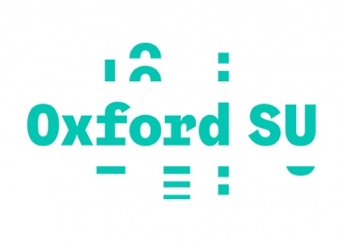 Role PurposeTo lead the Alternative Prospectus Project of Target Schools to meet its objectives of; inspiring and supporting able prospective students who might be put off by the damaging myths and stereotypes about Oxbridge, and encourage student participation in access and outreach initiatives.The post holder will have the opportunity to work across all Students’ Union departments, and with the Senior Leadership Team.ExpectationsEnsure the planning, coordination, and successful running of Alternative Prospectus.Work with the Access Rep Liaison Officer to coordinate annual updates of the information on the Alternative Prospectus.Collect and review feedback from Alternative Prospectus users and student contributors.Work with representative groups for underrepresented demographics Oxford University to contribute towards the Alternative Prospectus.Work with the Vice President Projects to develop, refine, and expand the Alternative Prospectus.Person SpecificationRole title:Target Schools Alternative Prospectus LeaderLocation:The role will volunteer primarily across the City of Oxford and Oxford SU’s main office (currently Worcester Street, Oxford)Expected hours:6-8 hours per week, flexibleDepartment:Student EngagementReporting to:Target Schools Vice President ProjectsVolunteers reporting to this role:EssentialDesirableQualificationsCurrently a matriculated student at the University of Oxford.ExperienceExperience leading a team.Experience of project planning and management.Working in successful partnerships with a range of stakeholders.Skills,Knowledge & ExpertiseExcellent oral and written communication/presentation skills.Excellent organisation skills.Good use of Microsoft Office, especially Excel spreadsheets.Values & BehavioursA demonstrable commitment to our organisation’s values.Strong commitment to, and understanding of the principles of equality, diversity and inclusion.Commitment to carrying out Target Schools’ Mission Statement.Date Completed: 12/10/2020